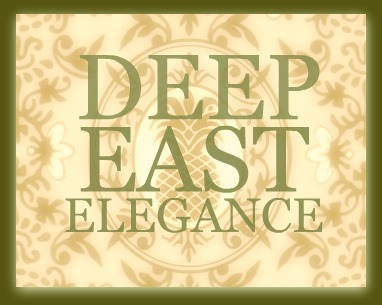 FOR IMMEDIATE RELEASE			 March 20, 2012Stephen F. Austin State University Hospitality Administration Program Presents ‘Deep East Elegance’ NACOGDOCHES, Texas March 20, 2012 – The Hospitality Administration Program of Stephen F. Austin State University, in partnership with the Texas Chef’s Association, will be hosting the student planned event ‘Deep East Elegance’ at Mast Hall in Nacogdoches, Texas at 6 p.m. Friday, April 13.The Hospitality Administration Students have been preparing since January for ‘Deep East Elegance’ and have planned the event using the skills that they have learned while studying in the program. The proceeds from sponsorships and ticket sales will go toward faculty and student enrichment programs for those involved in Hospitality Administration Program. The event will feature fine dining and entertainment. ‘Deep East Elegance’ will also feature silent and live auctions highlighting gift packages and other fantastic items.For information about ticket sales, and sponsorship packages regarding ‘Deep East Elegance’ or how to become involved with the SFA Hospitality Administration Program please contact Dr. Chay Runnels at 936-468-2060 or at runnelsc@sfasu.edu.-###-